ПОЯСНИТЕЛЬНАЯ ЗАПИСКАРабочая программа, составлена на основе нормативно-правовых документов и методических материалов:Федерального государственного образовательного стандарта начального общего образования (утвержденного приказом Минобрнауки России от 6.10.2009 № 373) с изменениями (утверждены приказами Минобрнауки России от 26.11.2010 № 1241, от 22.09.2011 № 2357, от 29.12.2014 № 1643, от 31 декабря 2015 года N 1576)На основе учебника по немецкому языку, входящего в федеральный перечень учебников, рекомендованных Министерством образования и науки Российской Федерации, утверждённых приказом Министерства образования и науки Российской Федерации к использованию в образовательных учреждениях  от 31.03.2014 г., № 253.Основной образовательной программы начального общего образования, утверждённой приказом директора школы от 24.06.15 г., № 28/1Учебного плана МКОУ «Новомихайловская СОШ» на 2016-2017 учебный год, утверждённого приказом директора школы от 26.08.2016 г., № 23Положения о рабочей программе, утверждённой приказом директора школы от 16.05.2014г., № 11  Авторской программы И. Л. Бим (программы общеобразовательных учреждений:   Немецкий язык 2-4                       классы.    Издательство «Просвещение»  Москва 2011 год)Изучение иностранного языка  в начальной школе начинается  со 2 класса, что позволяет использовать сенситивный (особенно чувствительный) период в речевом развитии детей для ознакомления их с новым языковым  миром, для развития их речевых способностей,  в том числе иноязычных, а также в большей мере использовать воспитательный, развивающий потенциал иностранного языка как учебного предмета. Рабочая программа  для 3 класса  составлена в соответствии с требованиями  федерального государственного образовательного стандарта начального общего образования, в том числе к планируемым результатам освоения основной образовательной программы начального общего образования, на основе концепции духовно – нравственного развития и воспитания личности.   В данной программе нашли отражение тенденции в развитии общего образования на его первой ступени, которые закреплены в федеральном государственном образовательном стандарте начального образования и прежде всего следующие:Личностно-ориентированный, деятельностный, продуктивный характер обучения;значительно больше внимания развитию уже в начальной школе общеучебных умений и универсальных учебных действий.Именно в начальной школе следует закладывать фундамент для развития разносторонних умений учиться, для формирования и развития мотивации к изучению иностранного языка  и в целом к образованию и самообразованию.ЦЕЛИ:учебные (формирование коммуникативной компетенции элементарного уровня в устных (аудирование и говорение) и письменных (чтение и письмо) видах речевой деятельности);образовательные (приобщение учащихся к новому социальному опыту с использованием немецкого языка,  знакомство школьников с миром зарубежных сверстников, с зарубежным детским фольклором и доступными образцамихудожественной литературы; воспитание дружелюбного отношения к представителям других стран, расширение кругозора и развитие  межкультурных представлений); развивающие (развитие интеллектуальных функций и универсальных учебных умений младших школьников, повышение их речевых возможностей, укрепление учебной мотивации в изучении немецкого языка и расширения познавательных интересов);воспитательные (воспитание нравственных качеств личности младшего школьника, волевой саморегуляции, толерантного отношения и уважения к представителям иных культур, ответственного отношения к учёбе и порученному делу, чувства патриотизма).ЗАДАЧИ:формировать у младших школьников отношение к иностранному языку как средству межличностного и межкультурного общения на основе взаимопонимания с теми, кто говорит и пишет на изучаемом языке, а также как средству познавательной деятельности через устное общение, чтение, слушание и  письменную речь;расширять лингвистический кругозор младших школьников; развивать элементарные лингвистические представления, доступные младшим школьникам и необходимые для овладения устной и письменной речью на иностранном языке на элементарном уровне;обеспечить коммуникативно-психологическую адаптацию  младших школьников к новому языковому миру для преодоления в дальнейшем психологического барьера и использования иностранного языка как средства общения;развивать личностные качества младшего  школьника,  его внимание, мышление, память и воображение  в процессе участия в  моделируемых ситуациях общения, ролевых играх; в ходе овладения языковым материалом;развивать эмоциональную сферу детей в процессе обучающих игр, учебных спектаклей с использованием иностранного языка;приобщать школьников к новому социальному  опыту за счёт проигрывания на иностранном языке различных ролей в игровых ситуациях, типичных для семейного, бытового, учебного общения;ОПИСАНИЕ МЕСТА ПРЕДМЕТА В УЧЕБНОМ ПЛАНЕПрограмма предусматривает изучение немецкого языка в начальной школе общеобразовательных учреждений: 68 часов в 3 классе (2 часа в неделю, 34 учебные недели).  ЛИЧНОСТНЫЕ, МЕТАПРЕДМЕТНЫЕ И ПРЕДМЕТНЫЕ РЕЗУЛЬТАТЫЛичностные результаты:освоение социальной роли обучающегося, развитие мотивов учебной деятельности и формирование личностного смысла учения;развитие самостоятельности и личной ответственности за свои поступки, в том числе в процессе  учения;формирование целостного, социально ориентированного взгляда на мир в его органичном единстве и разнообразии природы, народов, культур и религий;овладение начальными навыками адаптации в динамично изменяющемся мире; формирование основ российской гражданской идентичности, чувства гордости за свою родину, российский народ и историю России, осознание своей этнической и национальной принадлежности, становление гуманистических и демократических ценностных ориентаций;формирование уважительного отношения к иному мнению, истории и культуре других народов;развитие этических чувств, доброжелательности и эмоционально-нравственной отзывчивости, понимания и сопереживания чувствам других людей;развитие навыков сотрудничества со взрослыми и сверстниками в разных социальных ситуациях;формирование установки на  безопасный, здоровый образ жизни, наличие мотивации к творческому труду, работе на результат, бережному отношению к материальным и духовным ценностям.Метапредметные  результаты:   овладение способность принимать и сохранять цели и задачи учебной деятельности, поиска средств её осуществления;Освоение способов решения проблем творческого и поискового характера;Формирование умения планировать, контролировать и оценивать учебные действия в соответствии с поставленной задачей и условиями её реализации; определять наиболее эффективные способы достижения результата;Формирование умения понимать причины успеха/неуспеха учебной деятельности и способности конструктивно действовать даже в ситуациях неуспеха;Освоение начальных форм рефлексии (самоконтроля, самоанализа, саморегуляции, самооценки);Использование знаково – символических средств представления информации для создания моделей изучаемых объектов и процессов, схем решения учебных и практических задач;Активное использование речевых средств и средств информационных и коммуникационных технологий ( далее – ИКТ ) для решения коммуникативных и познавательных задач;Использование различных способов поиска ( в справочных источниках и открытом учебно-информационном пространстве сети Интернет), сбора, анализа и интерпретации информации в соответствии с коммуникативными и познавательными задачами и технологиями обучения;Овладение навыками смыслового чтения текстов различных стилей и жанров в соответствии с целями и задачами обучения на доступном младшим школьникам уровне; осознанное построение речевого высказывания в соответствии с задачами коммуникации и составление текстов в устной и письменной форме с учётом возможностей младших школьников;Овладение логическими действиями сравнения, анализа, синтеза, обобщения, установления аналогий и причинно – следственных связей, построения рассуждений, отнесения к известным понятиям;Готовность слушать собеседника и вести диалог; готовность признавать возможность существования различных точек зрения и права каждого иметь свою; излагать своё мнение и аргументировать свою точку зрения и оценку событий;Умение работать в группе и определять общую цель и пути её достижения; умение договариваться о распределении функций и ролей в совместной деятельности; осуществлять взаимный контроль в совместной деятельности, адекватно оценивать собственное поведение и поведение окружающих;Готовность конструктивно разрешать конфликты посредством учёта интересов сторон и сотрудничества;Овладение базовыми предметными и междупредметными понятиями, отражающими существенные связи и отношения между объектами и процессами;Умение работать в материальной и информационной среде начального общего образования( в том числе с учебными моделями).Предметные результаты:В коммуникативной сфере:Языковые представления и навыки ( фонетические, орфографические, лексические и грамматические);Говорение( элементарный диалог этикетного характера, диалог в доступных ребёнку типичны ситуациях,  диалог с вопросами и побуждением к действию, монологические высказывания с описанием себя, семьи и других людей, предметов, картинок и персонажей);Аудирование (понимание на слух речи учителя и других учащихся, восприятие основного содержания несложных аудиотекстов и видеофрагментов на знакомом учащимся языковом материале);Чтение (восприятие текстов с разной глубиной понимания ограниченного объёма, соответствующих изученному тематическому материалу и интересам учащихся с соблюдением правил чтения и осмысленного интонирования);Письмо ( техника написания букв и соблюдение орфографических правил, опора на образец, письменное заполнение пропусков и форм, подписи под предметами и явлениями, личное письмо ограниченного объёма);Социокультурная осведомлённость (немецкоговорящие страны, литературные персонажи, песни, нормы поведения, правила вежливости и речевой этикет);В познавательной сфере:Формирование элементарных системных  языковых представлений об изучаемом языке (звуко-буквенный состав, слова и словосочетания, утвердительные, вопросительные и отрицательные предложения, порядок слов, служебные слова и грамматические словоформы);Умение выполнять задания по усвоенному образцу, включая составление собственных диалогических и монологических высказываний по изученной тематике;Перенос умений работы с русскоязычным текстом на задание с текстом на немецком языке, предполагающие прогнозирование содержания текста по заголовку и изображениям, выражение своего отношения кпрочитанному, дополнение содержания текста собственными идеями в элементарных положениях;Осуществлять самооценку выполненных учебных заданий и подводить итоги усвоенным знаниям на основе заданий для самоконтроля;В целостно-ориентационной сфере:Восприятие языка как общечеловеческой ценности, обеспечивающей познание, передачу информации, выражение эмоций, отношений и взаимодействия с другими людьми;В эстетической сфере:Знакомство с образцами родной и зарубежной детской литературы, поэзии, фольклора и народного литературного творчества;Формирование эстетического вкуса восприятий фрагментов родной и зарубежной детской литературы, стихов, песен, иллюстрацийРазвитие эстетической оценки образцов родной и зарубежной детской литературы, стихов и песен;В трудовой сфере:Умение сохранять цели познавательной деятельности и следовать её задачам при усвоении программного учебного материала и в самостоятельном учении;Готовность пользоваться доступными возрасту современными учебными технологиями для повышения эффективности своего учебного труда;Основные содержательные линии:Коммуникативные умения в основных видах речевой деятельности: аудировании, говорении, чтении и письме;Языковые навыки пользования лексическими, грамматическими, фонетическими и орфографическими средствами языка;Социокультурная осведомлённость и умение межкультурного общения;Предметное содержание речиПредметное содержание устной и письменной речи соответствует образовательным и воспитательным целям, а также интересам и возрастным особенностям младших школьников и включает следующие темы:Знакомство с одноклассниками, учителем, персонажем детских произведений.Имя, возраст.Приветствие, прощание (с использованием типичных фраз речевого этикета).Коммуникативные умения по видам речевой деятельности В русле говоренияДиалогическая формаУметь вести:Этикетные диалоги в типичных ситуациях бытового, учебно – трудового и межкультурного общения;Диалог – расспрос (запрос информации и ответ на него);Диалог – побуждение к действию.2.Монологическая формаУметь пользоваться:Основными коммуникативными типами речи: описание, сообщение, рассказ, характеристика (персонажей).В русле аудированияВоспринимать на слух и понимать:Речь учителя и одноклассников в процессе общения на уроке;Небольшие доступные тексты в аудиозаписи, построенные на изученном языковом материале.В русле чтения	Читать:Вслух небольшие тексты, построенные на изученном языковом материале;Про себя и понимать тексты, содержащие как изученный материал, так и отдельные новые слова, находить в тексте необходимую информацию (имена персонажей, где происходит действие и т.д.).В русле письмаВладеть:Техникой письма (графикой, каллиграфией, орфографией);Основами письменной речи: писать с опорой на образец поздравление с праздником, короткое личное письмо.Специфические  методы в работе с детьми с ЗПР и ОВЗ:Детям с ЗПР свойственна низкая степень устойчивости внимания, поэтому необходимо специально организовывать и направлять внимание детей. Полезны все упражнения, развивающие все формы внимания.Они нуждаются в большом количестве проб, чтобы освоить способ деятельности, поэтому необходимо предоставить возможность действовать ребёнку неоднократно в одних и тех же условиях.Интеллектуальная недостаточность этих детей проявляется в том, что сложные инструкции им недоступны. Необходимо дробить задание на короткие отрезки и предъявлять ребёнку поэтапно, формулируя задачу предельно чётко и конкретно.Высокая степень истощаемости детей с ЗПР может принимать форму как утомления, так и излишнего возбуждения. Поэтому нежелательно принуждать ребёнка продолжать деятельность после наступления утомления. Однако многие дети с ЗПР склонны манипулировать взрослыми, используя собственную утомляемость как предлог для избегания ситуаций, требующих от них произвольного поведения.Чтобы усталость не закрепилась у ребёнка как негативный итог  общения с педагогом, обязательна церемония «прощания» с демонстрацией важного положительного итога работы. В среднем длительность  этапа работы для одного ребёнка не должна превышать 10 минут.Перечень обязательных контрольных и других видов работСтруктура изучаемого предметаИтого:  68 часов в год, 2 часа в неделю.Календарно-тематическое планирование                                                                                              Итого: 68 часовУчебно-методическое и материально-техническое обеспечениеУчебник «Немецкий язык» (в двух частях). Учебник содержит небольшой вводный курс (часть 1) и основной курс (часть 2).Две рабочие тетради (А и В)Книга для учителя. В приложении к ней даются: 1. Дополнительный материал для отработки произношения. 2.Игровые задания.Аудионосители.Нормы оценки навыков, знаний и умений учащихся на уроке иностранного языка.Чтение с пониманием основного содержания прочитанного (ознакомительное)Оценка «5»ставится учащемуся, если он понял основное содержание оригинального текста, может выделить основную мысль, определить основные факты, умеет догадываться о значении незнакомых слов из контекста, либо по словообразовательным элементам, либо по сходству с родным языком. Скорость чтения иноязычного текста может быть несколько замедленной по сравнению с той, с которой ученик читает на родном языке. Заметим, что скорость чтения на родном языке у учащихся разная.Оценка «4»ставится ученику, если он понял основное содержание оригинального текста, может выделить основную мысль, определить отдельные факты. Однако у него недостаточно развита языковая догадка, и он затрудняется в понимании некоторых незнакомых слов, он вынужден чаще обращаться к словарю, а темп чтения более замедленен.Оценка «3»ставится школьнику, который не совсем точно понял основное содержание прочитанного, умеет выделить в тексте только небольшое количество фактов, совсем не развита языковая догадка.Оценка «2»выставляется ученику в том случае, если он не понял текст или понял содержание текста неправильно, не ориентируется в тексте при поиске определенных фактов, не умеет семантизировать незнакомую лексику.Чтение с полным пониманием содержания (изучающее) Оценка «5»ставится ученику, когда он полностью понял несложный оригинальный текст (публицистический, научно-популярный; инструкцию или отрывок из туристического проспекта). Он использовал при этом все известные приемы, направленные на понимание читаемого (смысловую догадку, анализ)Оценка «4»выставляется учащемуся, если он полностью понял текст, но многократно обращался к словарю.Оценка «3»ставится, если ученик понялтекст не полностью, не владеет приемами его смысловой переработки.Оценка «2» ставится в том случае, когда текст учеником не понят. Он с трудом может найти незнакомые слова в словаре.Чтение с нахождением интересующей или нужной информации (просмотровое)Оценка «5»ставится ученику, если он может достаточно быстро просмотреть несложный оригинальный текст (типа расписания поездов, меню, программы телепередач) или несколько небольших текстов и выбрать правильно запрашиваемую информацию.Оценка «4»ставится ученику при достаточно быстром просмотре текста, но при этом он находит только примерно 2/3 заданной информации.Оценка «3»выставляется, если ученик находит в данном тексте (или данных текстах) примерно 1/3 заданной информации.Оценка «2»выставляется в том случае, если ученик практически не ориентируется в тексте.Понимание речи на слух Основной речевой задачей при понимании звучащих текстов на слух является извлечение основной или заданной ученику информации.Оценка «5» ставится ученику, который понял основные факты, сумел выделить отдельную, значимую для себя информацию (например, из прогноза погоды, объявления, программы радио и телепередач), догадался о значении части незнакомых слов по контексту, сумел использовать информацию для решения поставленной задачи (например найти ту или иную радиопередачу).Оценка «4»ставится ученику, который понял не все основные факты. При решении коммуникативной задачи он использовал только 2/3 информации.Оценка «3»свидетельствует, что ученик понял только 50 % текста. Отдельные факты понял неправильно. Не сумел полностью решить поставленную перед ним коммуникативную задачу.Оценка «2»ставится, если ученик понял менее 50 % текста и выделил из него менее половины основных фактов. Он не смог решить поставленную перед ним речевую задачу.ГоворениеГоворение в реальной жизни выступает в двух формах общения: в виде связных высказываний типа описания или рассказа и в виде участия в беседе с партнером.Выдвижение овладения общением в качестве практической задачи требует поэтому, чтобы учащийся выявил свою способность, как в продуцировании связных высказываний, так и в умелом участии в беседе с партнером. При оценивании связных высказываний или участия в беседе учащихся многие учителя обращают основное внимание на ошибки лексического, грамматического характера и выставляют отметки, исходя только исключительно из количества ошибок. Подобный подход вряд ли можно назвать правильным. Во-первых, важными показателями рассказа или описания являются соответствия темы, полнота изложения, разнообразие языковых средств, а в ходе беседы — понимание партнера, правильное реагирование на реплики партнера, разнообразие своих реплик. Только при соблюдении этих условий речевой деятельности можно говорить о реальном общении. Поэтому все эти моменты должны учитываться, прежде всего, при оценке речевых произведений школьников.                                Во-вторых, ошибки бывают разными. Одни из них нарушают общение, т. е. ведут к непониманию. Другие же, хотя и свидетельствуют о нарушениях нормы, но не нарушают понимания. Последние можно рассматривать как оговорки.В связи с этим основными критериями оценки умений говорения следует считать: -соответствие теме, -достаточный объем высказывания,- разнообразие языковых средств и т. п., а ошибки целесообразно рассматривать как дополнительный критерий.Высказывание в форме рассказа, описанияОценка «5» ставится ученику, если он в целом справился с поставленными речевыми задачами. Его высказывание было связным и логически последовательным. Диапазон используемых языковых средств достаточно широк. Языковые средства были правильно употреблены, практически отсутствовали ошибки, нарушающие коммуникацию, или они были незначительны. Объем высказывания соответствовал тому, что задано программой на данном году обучения. Наблюдалась легкость речи и достаточно правильное произношение. Речь ученика была эмоционально окрашена, в ней имели место не только передача отдельных фактов (отдельной информации), но и элементы их оценки, выражения собственного мнения.Оценка «4» выставляется учащемуся, если он в целом справился с поставленными речевыми задачами. Его высказывание было связанным и последовательным. Использовался довольно большой объем языковых средств, которые были употреблены правильно. Однако были сделаны отдельные ошибки, нарушающие коммуникацию. Темп речи был несколько замедлен. Отмечалось произношение, страдающее сильным влиянием родного языка. Речь была недостаточно эмоционально окрашена. Элементы оценки имели место, но в большей степени высказывание содержало информацию и отражало конкретные факты.Оценка «3»ставится ученику, если он сумел в основном решить поставленную речевую задачу, но диапазон языковых средств был ограничен, объем высказывания не достигал нормы. Ученик допускал языковые ошибки. В некоторых местах нарушалась последовательность высказывания. Практически отсутствовали элементы оценки и выражения собственного мнения. Речь не была эмоционально окрашенной. Темп речи был замедленным.Оценка «2»ставится ученику, если он только частично справился с решением коммуникативной задачи. Высказывание было небольшим по объему (не соответствовало требованиям программы). Наблюдалась узость вокабуляра. Отсутствовали элементы собственной оценки. Учащийся допускал большое количество ошибок, как языковых, так и фонетических. Многие ошибки нарушали общение, в результате чего возникало непонимание между речевыми партнерами.Участие в беседе            При оценивании этого вида говорения важнейшим критерием также как и при оценивании связных высказываний является речевое качество и умение справиться с речевой задачей, т. е. понять партнера и реагировать правильно на его реплики, умение поддержать беседу на определенную тему. Диапазон используемых языковых средств, в данном случае, предоставляется учащемуся.Оценка «5» ставится ученику, который сумел решить речевую задачу, правильно употребив при этом языковые средства. В ходе диалога умело использовал реплики, в речи отсутствовали ошибки, нарушающие коммуникацию.Оценка «4»ставится учащемуся, который решил речевую задачу, но произносимые в ходе диалога реплики были несколько сбивчивыми. В речи были паузы, связанные с поиском средств выражения нужного значения. Практически отсутствовали ошибки, нарушающие коммуникацию.Оценка «3»выставляется ученику, если он решил речевую задачу не полностью. Некоторые реплики партнера вызывали у него затруднения. Наблюдались паузы, мешающие речевому общению.Оценка «2»выставляется, если учащийся не справился с решением речевой задачи. Затруднялся ответить на побуждающие к говорению реплики партнера. Коммуникация не состоялась.Оценивание письменной речи учащихсяОценка «5» Коммуникативная задача решена, соблюдены основные правила оформления текста, очень незначительное количество орфографических и лексико-грамматических погрешностей. Логичное и последовательное изложение материала с делением текста на абзацы. Правильное использование различных средств передачи логической связи между отдельными частями текста. Учащийся показал знание большого запаса лексики и успешно использовал ее с учетом норм иностранного языка. Практически нет ошибок. Соблюдается правильный порядок слов. При использовании более сложных конструкций допустимо небольшое количество ошибок, которые не нарушают понимание текста. Почти нет орфографических ошибок.  Соблюдается деление текста на предложения. Имеющиеся неточности не мешают пониманию текста.Оценка «4» Коммуникативная задача решена, но лексико-грамматические погрешности, в том числе выходящих за базовый уровень,  препятствуют пониманию.Мысли изложены в основном логично. Допустимы отдельные недостатки при делении текста на абзацы и при использовании средств передачи логической связи между отдельными частями текста или в формате письма. Учащийся использовал достаточный объем лексики, допуская отдельные неточности в употреблении слов или ограниченный запас слов, но эффективно и правильно, с учетом норм иностранного языка.В работе имеется ряд грамматических ошибок, не препятствующих пониманию текста. Допустимо несколько орфографических ошибок, которые не затрудняют понимание текста. Оценка «3» Коммуникативная задача решена, но языковые погрешности, в том числе при применении языковых средств, составляющих базовый уровень, препятствуют пониманию текста. Мысли не всегда изложены логично. Деление текста на абзацы недостаточно последовательно или вообще отсутствует. Ошибки в использовании средств передачи логической связи между отдельными частями текста. Много ошибок в формате письма. Учащийся использовал ограниченный запас слов, не всегда соблюдая нормы иностранного языка.  В работе либо часто встречаются грамматические ошибки элементарного уровня, либо ошибки немногочисленны, но так серьезны, что затрудняют понимание текста. Имеются многие ошибки, орфографические и пунктуационные, некоторые из них могут приводить к непониманию текста.Оценка «2»  Коммуникативная задача не решена. Отсутствует логика в построении высказывания. Не используются средства передачи логической связи между частями текста. Формат письма не соблюдается. Учащийся не смог правильно использовать свой лексический запас для выражения своих мыслей или не обладает необходимым запасом слов. Грамматические правила не соблюдаются. Правила орфографии и пунктуации не соблюдаются. Выполнение  тестовых заданий  оценивается по следующей схеме, если автором теста не предусмотрена другая: выполнено 65%  работы  - «3»  выполнено 80% работы   -  « 4»выполнено 95-100% работы - «5».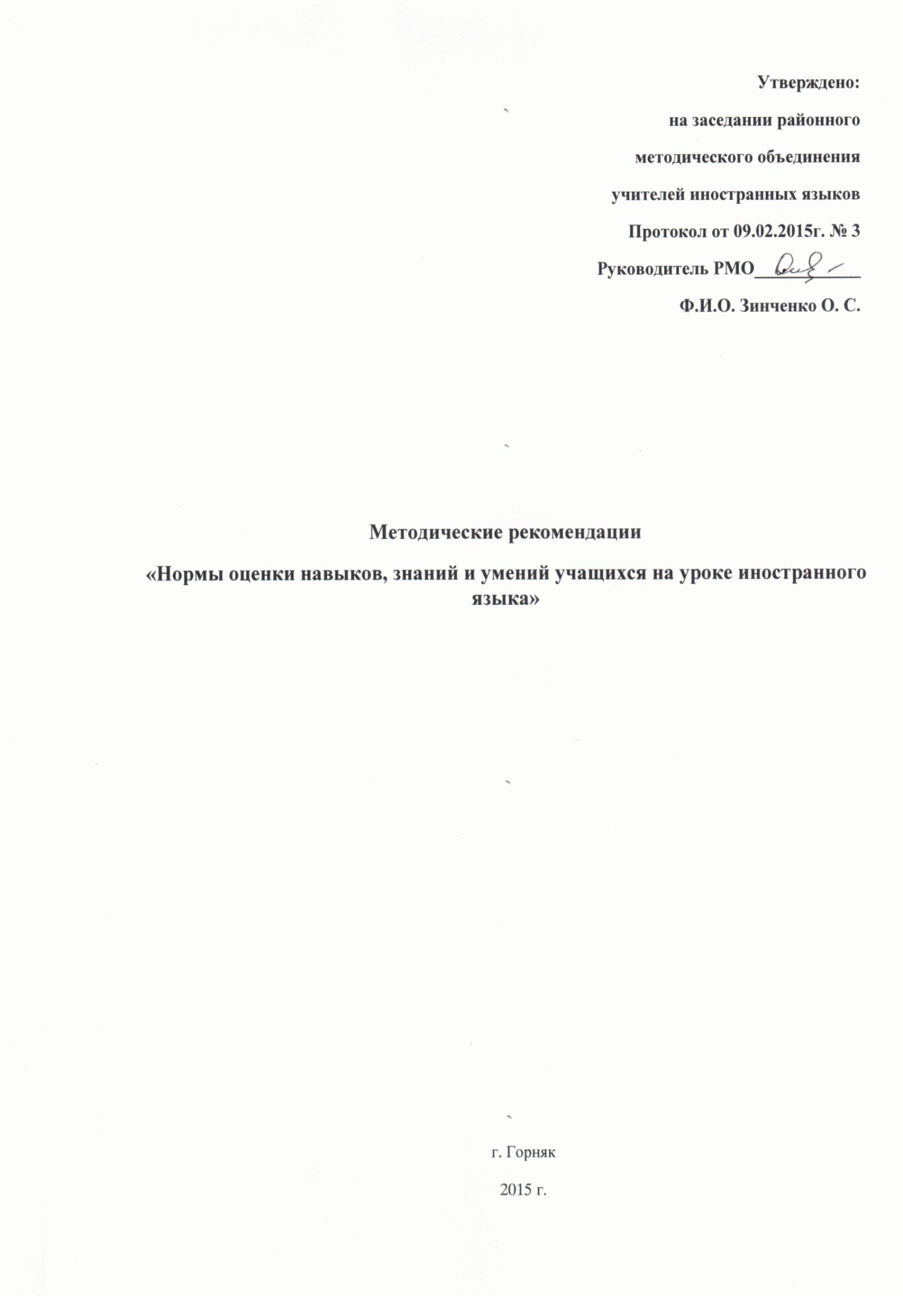 Контрольные точкиI четвертьII чет.III чет.IVчет.Контрольная работа№Наименование разделаКоличество часовКоличество часовКоличество часов№Наименование разделавсеготеоретическихконтрольныхПовторительный курс. Часть 1351Hallo, 3 Klasse! Wiedersehen mitFreunde!82Sabine gehtgern in die Schule. Und ihr?93EsistHerbst. Wieistjetzt  das Wetter?94Und was bringtuns der Winter?9Часть II335In der Schulehabenwirvielzutun.116DerFrühlingistda. UndauchtolleFeiertage, nicht?117Geburtstag! Ist das nichtauchein schooner Tag?11№п/пНаименование раздела программы. Тема урока.всего часовХарактеристика основных видов деятельности учащихсядатадата№п/пНаименование раздела программы. Тема урока.всего часовХарактеристика основных видов деятельности учащихсяпо плануфакт.Повторительный курс. Часть 135Hallo, 3 Klasse! Wiedersehen mitFreunde!81.1.He, Freunde!Wirsindwieder da.1Называть имена некоторых немецких персонажей из учебника 2 класса, давая им краткие характеристики, используя прилагательные. Описывать картинки, рассказывать о персонажах учебника, зававать вопросы и отвечать на вопросы. Читать текст,извлекая нужную информацию. Воспроизводить наизусть и письменно тексты рифмовок.22DerSommer. DasistdieschönsteZeit. Oder?1Выразительно читать вслух текст рифмовки.Писать краткое сообщение с опорой на рисунки, используя изученную лексику. Воспринимать на слух и понимать основную информацию, содержащуюся в тексте.    Выразительно читать вслух небольшие тексты с пониманием основного содержания. Соотносить содержание текста с рисунками.33UnsereSommerfotos. Wiesindsie?1Правильно произносить слова, соблюдая ударения и правила немецкого произношения. Описывать устно фотографии. Выражать собственное мнение, отвечая на вопросы.44Was machtSvensFamilieimSommergern? 1Воспринимать текст с опорой на рисунки. Читать про себя и понимать текст, содержащий как изученный языковой материал, так и отдельные новые слова. Описывать картинку, используя новые слова. Соблюдать нормы произношения звуков немецкого языка при чтении вслух и в устной речи. Правильно употреблять глаголы.5-65-6Wirspielenundsingen2Группировать слова по их тематической принадлежности. Играть в игру «Поле чудес».7-87-8Wolltihrnochetwaswiederholen?(резервные уроки)2Называть простые словообразовательные элементы. Рассказывать о летних каникулах с опорой на фотографии. Делать сообщение по теме. Читать  и понимать тексты, используя навыки работы со словарём.Sabine gehtgern in die Schule. Und ihr?919UnsereFreundekommenwieder in die Schule.Воспринимать на слух текст рифмовки. Читать прослушанный текст, проверять правильность воспринятого материала на слух. Отвечать на вопросы по аналогии. Высказывать своё отношение к школе, опираясь на оценочную лексику.   Вписывать пропущенные буквы и слова.210Schulanfang.Worüberschprechen die Kinder   imSchulhof?1Использоватьвречилексикупройденногоматериала. Читать диалоги в парах по ролям. Называть все буквы немецкого алфавита. Вписывать в диалог недостающие раплики, вписывать в алфавит недостающие буквы и буквосочетания. Располагать названиея городов в алфавитном порядке.311MariasersterSchultag1Читать текст с полным пониманием содержания, осуществляя поиск новых слов в двуязычном словаре учебника. Отвечать на вопросы о первом школьном дне в своей школе. Вписывать в слова пропущенные буквы и буквосочетания. Правильно вписывать в таблицу слова, учитывая род, и число имени существительного. Читать и воспринимать на слух текст.412WelcherWochentagistheute?1Вести диалог-расспрос о начале учебного года в Германии. Использовать новые слова в предложенной ситуации общения. Называть персонажей учебника для 2-го класса. Читать про себя текст с полным пониманием прочитанного. Рассматривать новых персонажей учебника, делать предложения, героями каких сказок они являются.513WasmachenwiramSamstagundamSonntag?1Употреблять названия дней недели в ответах на вопросы. Рассказывать о том, что делают немецкие дети в выходные дни, опираясь на картинки. Осуществлять перенос ситуации на себя, рассказывать о том, что учащиеся делают в выходные дни. Разыгрывать диалог. Составлять свои диалоги по аналогии. Вписывать в диалог пропущенные реплики. Составлять слова из букв и записывать их.614UndwasmachtunsertapferesSchneiderlein?1Воспринимать на слух небольшой по объёму текст с пониманием основного содержания. Использовать в правильной форме глагол haben при назывании предметов школьного обихода.715Wirspielenundsingen1Воспроизводить наизусть рифмованный материал предыдущих уроков. Употреблять в речи лексические единицы в пределах тематики в соответствии с коммуникативной задачей. Читать вслух текст с пропусками, вставляя подходящие слова.8-916-17Werwillnochetwaswiederholen?2Читать про себя и понимать текст, соержащий как изученный языковой материал, так и отдельные новые слова в сносках.EsistHerbst. Wieistjetzt  das Wetter?9118EinAusflug in den Park. WieistesdortimHerbst?1Отвечатьнавопросыотом,  чтоделаетодинизглавныхперсонажейучебникавопределённыеднинедели, осуществляяпереносситуациинасебя. Называть количественные числительные от 13 до 20. Воспринимать на слух диалог с опорой на текст и рисунки. Описывать устно погоду осенью.219Undwasmachenjetzt Sabine und Sven?1Заполнять таблицу с целью контроля понимания диалога. Воспринимать диалог на слух, понимать и затем читать его по ролям. Высказывать своё мнение по поводу погоды осенью, обосновывая его и оперируя для этого подходящей лексикой. Составлять рассказ о прогулке в парке по рисункам.320Esist toll imHerbstbei der OmaimDorf!1Воспринимать на слух диалог и затем читать его по ролям. Дополнять диалог, вставляя недостающие реплики. Делать подписи к картинкам. Задавать вопросы и отвечать на вопросы собеседника по теме. Вписывать в слова пропущенные буквы.421ImHerbstistallesreif1Воспринимать на слух диалог и затем читать его по ролям. Догадываться о значении интернациональных слов. Употреблять в речи имена существительные в соответствующем падеже, во множественном числе. Образовывать сложные слова. Правильно употреблять в речи глаголы с изменением корневой гласной во 2-м и 3-м лице ед. числа.522UndwasfressendieWaldtiere?1Восприниматьнаслухичитатьстихотворение. Находить значение отдельных слов в  словаре учебника. Воспринимать на слух с опорой на рисунки небольшие рассказы-загадки. Выражать отрицание при помощи отрицательных слов. Заполнять пропуски в предложениях, опираясь на знакомую лексику.623Sabine und Sven sprechenüberihreLieblingstiere1Описывать различных животных в форме рассказа-загадки. Воспринимать на слух диалог, читать его по ролям. Разыгрывать сценки. Рассказывать о своём любимом животном. Составлять сложные слова из отдельных слов.724Wirspielenundsingen1Воспроизводить  наизусть рифмовки и песни по теме. Отгадывать по описанию времена года, названия овощей и фруктов, понимать речь одноклассников. Описывать устно и письменно картинки с изображением лета и осени. Находить различия и сходство русских и немецких пословиц. Задавать вопросы к пословицам. Правильно строить логический ряд имён существительных и глаголов.8-925-26Wolltihrnochetwaswiederholen?(резервные уроки)2Читать про себя и понимать на слух тексты шуток, содержащих как изученный языковой материал, так и отдельные новые слова в сносках.Und was bringtuns der Winter?91-227-28Wieist das Wetter im Winter?2Читать рифмовку, пытаться догадаться о значении новых слов по контексту. Отыскивать значение незнакомых слов в словаре и на плашках. Воспринимать на слух диалог, читать диалог по ролям. Вписывать в диалог недостающие реплики. Отвечать  на вопросы о погоде зимой в России.329WerkannTirrätselraten?1Составлять предложения к серии картинок о зиме, используя новую лексику.  Отвечать на вопросы по теме «Зима» по образцу, исправляя высказывания попугая Лулу. Читать рассказы-загадки о животных и отгадывать, о ком идёт речь.430WassiehtdastapfereSchneiderleinineinemPark?1Воспроизводить наизусть рифмовку предыдущего урока. Читать текст с полным пониманием прочитанного. Отыскивать значение незнакомых слов в словаре и на плашках.отвечать на вопросы о своих занятиях и играх зимой, осущствляя перенос ситуации на себя. Соотносить имена существительные с глаголами в словосочетаниях.5-631-32WarumfreuensichdieKinder über Winter?2.Воспроизводить наизусть рифмованный материал, песенки, составлять устно и письменно рассказ о зиме по картинкам. Рассказывать о том, что учащиеся любят делать зимой. Читать текст с пропусками, вставляя нужные слова по теме. Устно и письменно отвечать на вопросы по теме. Воспринимать на слух телефонный разговор.7-833-34WeihnachtenistdasschönsteFest2Читать текст с пропусками о зимних забавах детей, вставляя знакомую лексику по теме. Отвечать на вопросы о зимних праздниках в Германии и России, образовывать из отдельных слов сложные слова по теме935Wirspielenundsingen und bereitenunsaufsNeujahrvor.1Воспроизводить наизусть рифмовки и песни. Задавать вопросы и отвечать на вопросы о российской зиме. Читать в группах поздравительные открытки. Писать поздравительные открытки с Рождеством. Беседовать о подготовке к празднику.Часть II33In der Schulehabenwirvielzutun.1111Was machen Sabine und Sven in der Schulebesondersgern?1Воспроизводить наизусть текст рифмовки, читать и дополнять пропуски недостающими глаголами, которые находяться на плашке. Отвечать на вопросы, опираясь на рисунки.Использовать в речиструктуры предложения с простыми глаголами.Воспринимать на слух описание классной комнаты с опорой на рисунок и понимать основную информацию, содержащуюся в тексте.2-32-3UnseredeutschenFreundehabengesternvielgemalt.2При описании картинок использовать в речи простые предложения на основе речевого образца. Задавать друг другу вопросы и отвечать на них. Читать текст с пропусками. Отвечать на вопросы о своей классной комнате. Перечислять предметы, изображённые на картинках. Выражать побуждение при помощи повелительного наклонения.44WasmachenunseredeutschenFreundeheute?1Воспроизводить наизусть рифмовки. Читать в параз тексты, содержащие как изученный языковой материал, так и новые слова, обращаясь к сноскам на плашках и словарю. Отвечать на вопросы, касающиеся праздника Масленицы в России. Составлять из простых слов сложные слова.55Was können die Schüler in der Spieleckemachen?1Восприниматьнаслухтекстрифмовки, повторятьзаучителем. Читать рифмовку вслух, соблюдая правильное  ударение в словах, нормы произношения, интонацию в целом. Описывать классную комнату на картинке, опираясь на вопросы. Употреблять в речи имена числительные. Рассказывать о комнате своей мечты, описывая её.66EinMaskenballinderSchule. Da müssensich die Kinder gut vorbereiten. Oder?1Читатьтекстиосуществлятьпоискнужнойинформации. Употреблять новую лексику. Воспринимать на слух рассказ с опорой на рисунок.Различатьмножественное и единственное число имён существительных.7-87-8In der Deutschstundehabenwirauchvielzutun.2Самостоятельно сочнять рифмовки. Решать математические примеры в пределах 20. Правильно произносить предложения.99Wirspielenundsingen1Читать про себя и вслух диалог, содержащий как изученный языковой материал, так и отдельные новые слова, вынесенные на плашку. Составлять предложения.10-1110-11Wolltihrnochetwaswiederholen?(резервные уроки)2Читать про себя и понимать на слух текст, содержащий как изученный языковой материал, так и отдельные новые слова в сносках.DerFrühlingistda.UndauchtolleFeiertage, nicht?111-212-13EsistFrühlingUndauchtolleFeiertage, nicht?2Отвечать на вопросы о времени года (весне). Воспринимать на слух и читать письмо о наступлении весны. Отыскивать нужную информацию в тексте. Описывать погоду весной по опорам. Называть дни недели. Выписывать слова из цепочки букв.314Frühling, Frühling, habdichlieb…..1Сравниватьпогодузимойивесной (поопорам). Соотносить подписи с рисунками. Употреблять в речи лексику по теме. Составлять сложные слова. Описывать  письменно и устно погоду весной.4-515-16WirgratulierenunserenMütternzumFrauentag2Выразительно читать и воспринимать на слух текст. Употреблять новые слова по опорам, осуществляя перенос ситуации на себя. Отвечать на вопросы по теме. Воспринимать на слух диалог. Читать диалог по ролям. Составлять предложения с новым речевым образцом. Вставлять в текст с пропусками подходящие слова по теме.617WemgratulierenwirnochzumFrauentag?1Читать загадку, пользуясь сносками на плашках и отгадывать её. Писать поздравительную открытку (по опорам).Оперировать активной лексикой в процессе общения.718DieFamilie Müller feiertOstern.1Воспроизводитьнаизустьрифмованныйматериал. Читать подписи и соотносить их с картинками. Читать и воспринимать на слух новую лексику. Употреблять предложения в утвердительной и отрицательной форме, а также эмоционально-оценочную лексику.819Bald kommen die Frühlingsferien1Читать текст с пропусками, используя знакомую лексику. Вести беседу, задавать вопросы по теме и отвечать на вопросы собеседника. Описывать картинку, используя активную лексику. Вписывать пропущенные буквы в слова. Рисовать картинку и делать подписи к ней.920Wirspielenundsingen1Воспроизводить наизусть рифмовки по теме. Отвечать на вопросы, строить предложения.10-1121-22Wolltihrnochetwaswiederholen?(резервные уроки)2Употреблять в речи лексический и грамматический материал предыдущих уроков. Читать и понимать содержание текста сказки, пользуясь новыми словами на плашках и в словаре.Geburtstag! Ist das nichtauchein schooner Tag?11123Worübersprechen Sabine und ihre Mutter?1Воспроизводитьнаизустьрифмованныйматериал. Восприниматьнаслухичитатьдиалог. Понимать основную информацию, опираясь на сноски. Читать диалог по ролям. Отвечать на вопросы. Вести этикетный диалог. Вписывать в календарь пропущенные месяцы.2-324-25SabineschreibtEinladungenzumGeburtstag2Задавать вопросы по теме и отвечать на них. Читать в группах приглашения на день рождения. Писать приглашение по образцу и без него.4-526-27Waswünschtsich Sabine zumGeburtstag?2Прогнозироватьсодержаниетекстапокартинке. Читать высказывания детей и понимать текст. Читать новую лексику по теме «Одежда». Расширять ассоциограмму по теме.628VorbereitungenzumGeburtstag1Воспроизводить наизусть рифмовку. Готовиться к инсценировке сказки.729UndwelcheVorbereitungengibtesbeiSabinezuHause?1Читать диалог, отвечать на вопросы, употреблять в речи имена существительные в соответствующем падеже.830SabinefeiertGeburtstag1Восприниматьнаслухипониматьдиалог. Читатьдиалогпоролям. Соблюдатьпроизношение, интонацию. Описывать устно картинки.931Wirspielenundsingen1Самостоятельно сочинять рифмовки. Описывать картинки по пройденным темам. Разыгрывать сценки, изображённые на картинках.10-1132-33Wolltihrnochetwaswiederholen?(резервныеуроки)2Готовиться к празднику.